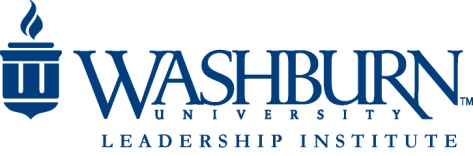 Name:  									   	Date:  				Anticipated Graduation Date:  						    	WIN:  				Major(s):  													Minor(s): 													Advisors Name:  												Leadership Studies Minor start date:				  Anticipated Completion of Leadership Studies Minor:  				Anticipated Leadership Studies Minor Track: 									Steps for Completion of Leadership Studies MinorDeclaration of Minor:  Students need to formally declare the Leadership Studies Minor during the first semester the program is undertaken.Complete required courses and electives in order as outlined in the Course Sequence Diagram, and their prerequisite courses, with a C average or better.   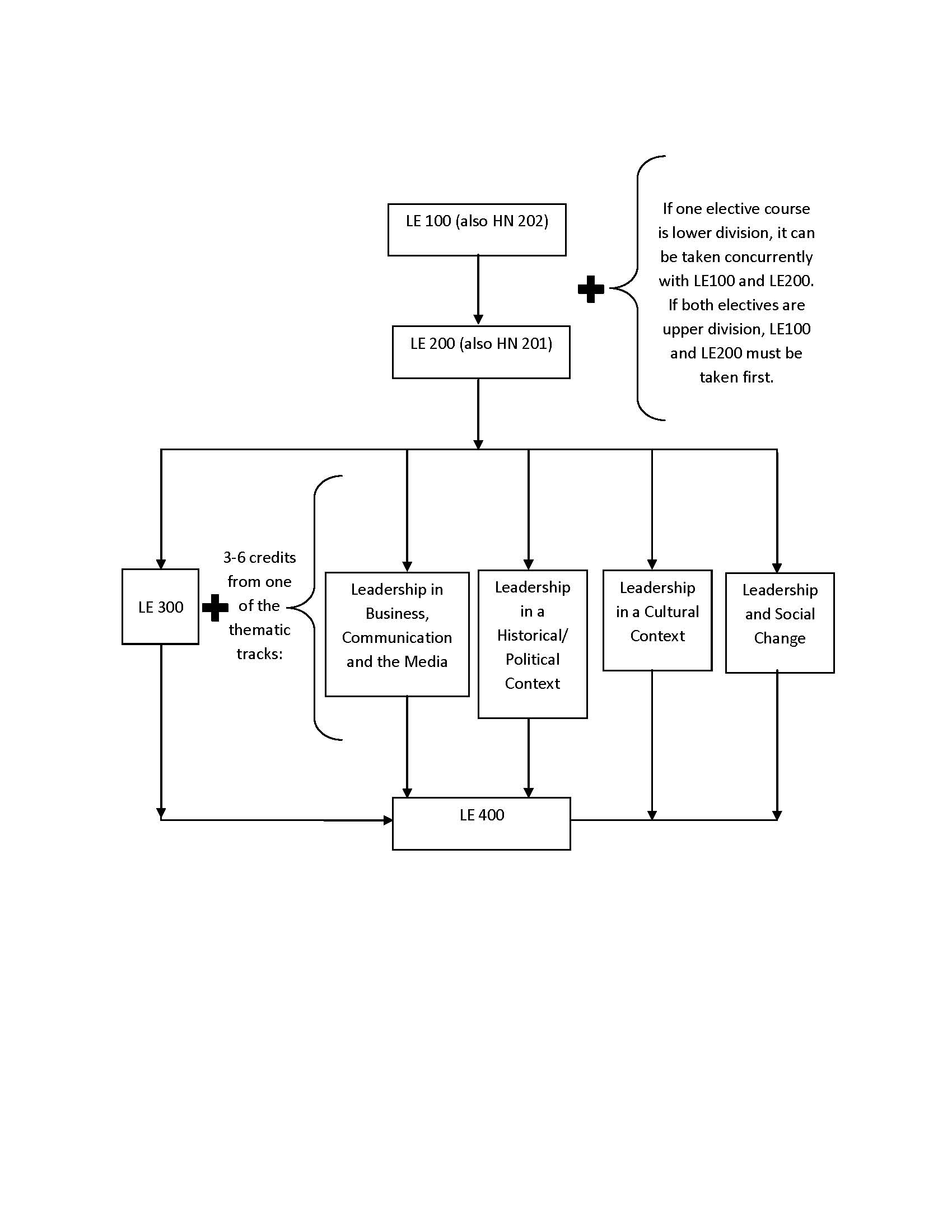 Student Signature							DateApproved by								Approval DateOriginal form will be kept in student file in LI office. Student will receive a copy.